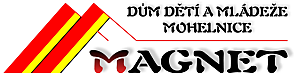 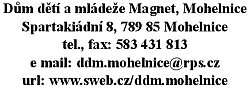 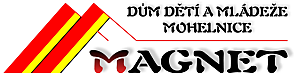 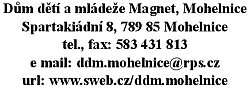                                O b j e d n á v k a  č. 19/2023 Dodavatel     VISPA  Náchod s.r.o.                       Autorizovaný dovozce do ČR                      Vysokov 1  549 12 Vysokov                      IČO: 25962221Objednáváme u Vás tímto:Vozidlo Polaris Sportman Citrus 24V            6 ks   (cena: 19.880,-Kč bez DPH)Vozidlo Polaris RZR PRO Green Shadow    4 ks   (cena: 20.985,-Kč bez DPH)Baterie 24V 12 Ah                                        10 ks  (cena: 2.750,-Kč bez DPH)Fakturujte na  adresu:                                                                                                         Dům dětí a mládeže Magnet, Mohelnice                                       Spartakiádní 8                                      789 85 MohelniceČíslo účtu :                   21038841/0100                                      KB MohelniceIČO :                             00853020Vyřizuje : Zuzana Montágová   č.tel. 583 431 813                                            ekonom                              razítko:   18.12.2023 Zuzana Montágová                                                                   18.12.2023 Mgr. Dagmar Tkáčová ………………………………………………..                                           …………………………………………………                                                                                                     datum a podpis správce rozpočtu                                                datum a podpis příkazce      Potvrzení objednávky od dodavatele:Potvrzujeme tímto dodání elektrických vozítek dle Vaší objednávky.Ve Vysokovu dne                                                                                                                                          …………………………………….                                                                              podpis a razítko